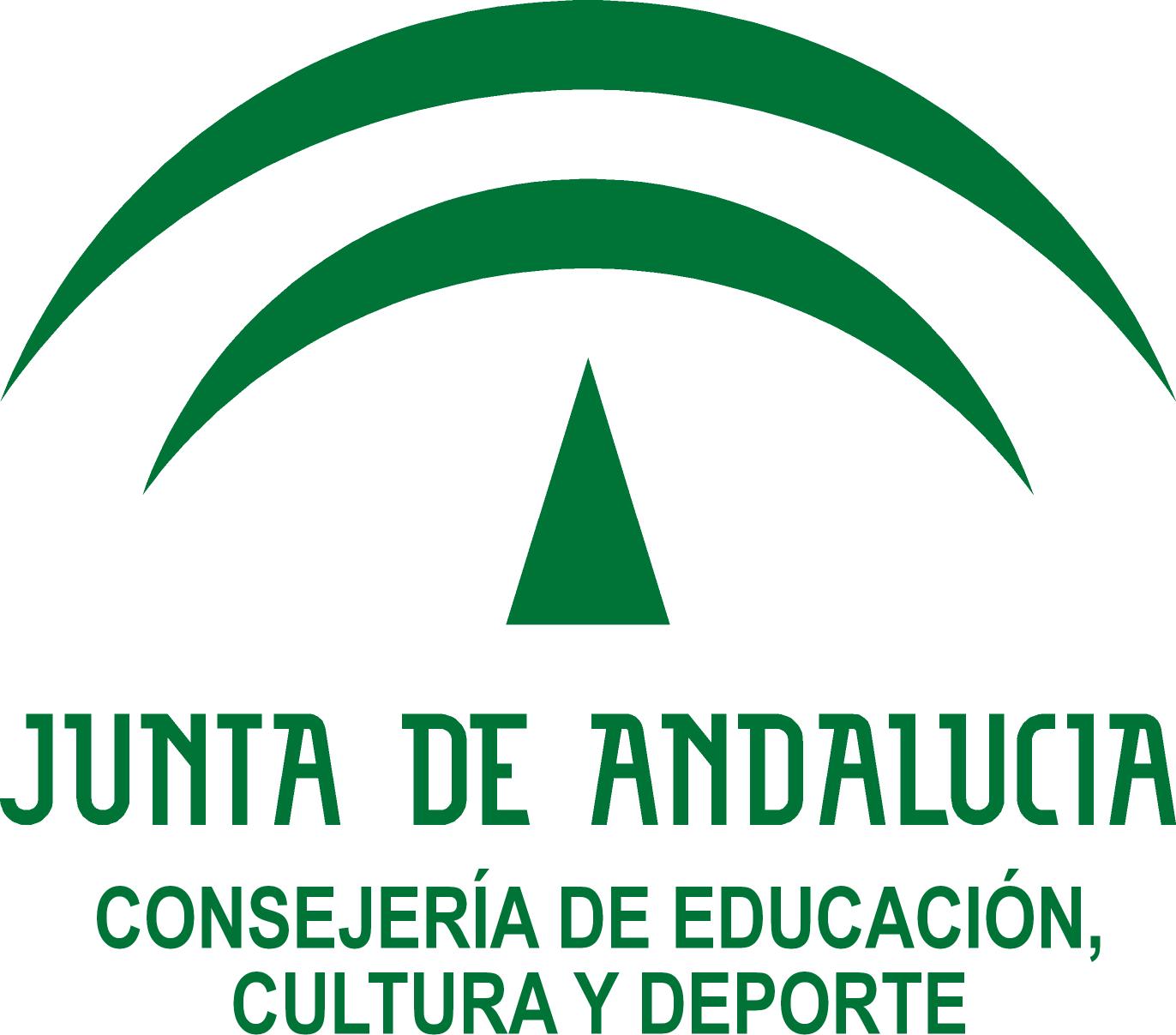 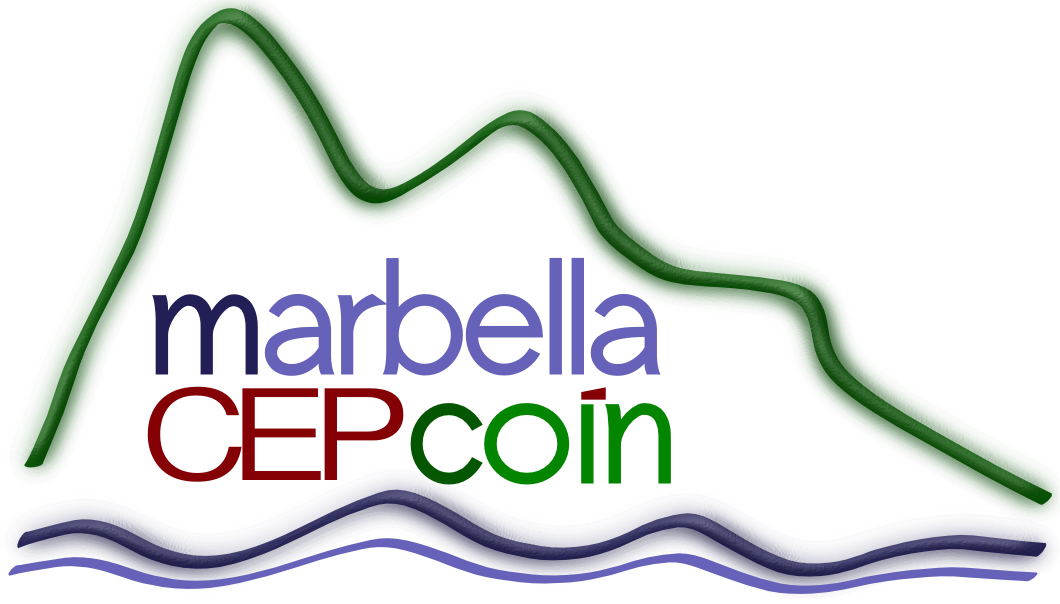 Davinia Sanmiguel PeñaPREGUNTAS PARA PARTICIPANTES DE FORMACIÓN EN CENTRO¿ Qué hemos hecho hasta ahora?  (lecturas, elaboración de materiales, formación, aplicación al aula, investigación, etc.…..) ¿Qué te ha aportado como docente? ¿Qué ha aportado al Centro?He llegado al centro este curso, por lo que he comenzado la formación sobre matemáticas manipulativas durante este año.He participado en todas la sesiones de formación con el ponente, he realizado la lectura de “Didáctica de las matemáticas en Educación Infantil” así como “Número en color” de D. José Antonio Fernández Bravo, para poder conocer mejor la filosofía de esta metodología.Personalmente me ha aportado una nueva visión sobre las matemáticas, más experimental y manipulativa, escuchando al niño/a, descubriendo que no solo hay un camino para realizar las cosas. Respecto al centro, considero que ha aportado un nuevo impulso a los compañeros/as que no lo habíamos trabajado antes, y a los que comenzaron el año pasado, a dotarlos de mayor seguridad y continuar profundizando en su práctica en el aula, además de intentar seguir en una misma línea metodológica más activa y participativa.¿Se están cumpliendo los objetivos del proyecto?  Valora los resultados señalando los logros y las dificultades con respecto a tus prácticas anteriores. TABLA PERSONALIZADA CON OBJETIVOSConsidero que se están alcanzando los objetivos propuestos en su mayoría. He conseguido iniciarme en la resta a través de esta metodología, así como de la enseñanza-aprendizaje del área y el perímetro. Respecto a la práctica con los alumnos/as, lo que he llevado al aula hasta ahora ha sido la realización de actividades del área y el perímetro, y continúo con la metodología y secuenciación establecida por Fernández Bravo en regletas, para abordar la iniciación a la resta en el tercer trimestre, ya que estoy en el curso de infantil 5 años, y al no haber realizado antes esta metodología hemos tenido que empezar desde el comienzo, pues considero absurdo e incoherente saltarnos etapas.¿Qué has puesto en  práctica en el aula /centro de todo lo aprendido hasta ahora en este proyecto? Explica cómo lo has hecho y da tu valoración.He dedicado dos sesiones a la actividad. La primera la tenía programada pero estaba lloviendo, así que al hacerlo en el gimnasio, y el suelo ser de mármol las tizas  no pintaban, así que improvisé con cuerdas. Efecto negativo, que se movían al desplazarnos sobre ellas. En la segunda sesión, ya en el patio y pintadas en el suelo, salió bastante mejor. En general creo que salió bien la actividad, estaban motivados, y, los conceptos se pudieron presentar. Para las próximas sesiones que dedique más adelante para presentar el mismo juego con otras formas geométricas, quizás utilice cinta adhesiva. Dividí el grupo en dos equipos para que no fuera demasiado numeroso y pudieran desplazarse bien por el perímetro, así como para jugar a los vértices. Y para el juego del área si nos unimos todos en el mismo cuadrado. En principio creo que la experiencia ha sido positiva. La actividad despertó gran interés en ellos, al realizar movimientos con distinto ritmo de movimiento, el juego de las esquinas donde se tenían que agrupar les causaba mucha risa, y más de la mitad de la clase, terminaron identificando el juego del perímetro, el del área y el de los vértices, nombrándolos de esa manera. Pienso que ha sido un buen comienzo para introducirles esos nombres tan abstractos. Seguiremos reforzando y jugando con las distintas formas, ya que solo lo realizamos con el cuadrado.Además, realizamos dos sesiones de juegos dirigidos de regletas a la semana, donde van descubriendo nuevas relaciones, contenidos,… para llegar a las operaciones matemáticas. Una vez recibida la formación en este temática y reflexionado sobre ella ¿Consideras necesario ajustar o cambiar el proyecto a partir de ahora?  ¿En qué aspectos? ¿Necesitas asesoramiento para llevarlo a cabo?Durante este curso, he realizado tres formaciones diferentes pero complementarias en la metodología de Fernández Bravo, del cual conocía sus libros y algo de metodología, pero nunca lo había llevado a la práctica como tal. De algún modo, comencé la formación de lo más complejo a lo más básico (iniciación a la resta en la primera formación, acercamiento a regletas en la segunda formación; y por último Descubriendo las matemáticas, la tercera formación que aún no ha concluido) y por eso quizás, al principio me costó entender como realizar la resta de forma manipulativa con regletas, ya que solo estaba acostumbrada a realizarlo de forma tradicional y sin haber tenido ninguna experiencia previa en el aula con regletas, pero te hace ver, que enseñamos a los niños/as de una forma tan abstracta que es hacerles más difícil el aprendizaje.Considero fundamental el profundizar a través de la experiencia y de la guía de los distintos ponente que te ayudan a resolver dudas, aconsejar sobre la práctica, porque la lectura de los libros te da la base, pero el realizar la práctica con alguien experimentado te ayuda a clarificar ideas. Esto no sería posible sin la formación en centro o a través de cursos. Me gustaría poder continuar con esta formación en años venideros, para continuar reforzando los aprendizajes y adquirir mayor seguridad.